1. Основные задачи современного конструирования (к). Цель  :  создать  малогабаритную,  высокоэф-ую  аппаратуру,  производство  и  эксплуатация кот. требует ограниченного расхода труд-ых и энерг. ресурсов.Для достиж. цели реш. 3 осн. задачи  (к):комплексная  микроминиатюризация,защита  от  дестабил.  Ф-ров  (теплоотвод), повышение технологичности. При решении 1) задачи ищут резервы сокращения всех составн. частей изделия. Это касается элемент-ой базы, источ.питания, с-мы отображения инф-ции. 2) зад. возникла как побоч. следствие 1-ой, возникла проблема отвода тепла от наиболее тепловыд. элементов. 3) зад.  реш.  на  осн-ве  стандартизации  и  унификации  .Избыточное  разнообразие  сущ-щих схемо-технич-их  и  конструкторских  решений  резко  снижает  технологичность,  порождает мелкосерийность.Различ:произво-ную,  эксплу-атационную  технологичности    конструкций РЭС.Производств.  технологичность  –  трудовые  и  матер.  затраты  при  изготовлении  издя.Эксплуатационная-мин.  сроки  для  предупреждения,обнаружения  и  устранения  неис-правностей и отказа в работе аппаратуры.2.Эволюция конструкций РЭС. 1832- появл. устр-ва проводн .телеграф. связи;1895- первый радиоприёмник;1925-35- появл.  металлич.  шасси  для  обеспеч  проч-ти  и  экранирования;35-45–герметичные  корпуса,амортизаторы;40-50-микромодули,ПП,ИС; 60-70-эл-ты функц-ой микроэлектроники.  Условно делят РЭС по поколениям: 1 покол.20-50гг- эл.вакуумные лампы, дискретные ЭРЭ, проводные эл. связи. 2 поколен 50-60гг- контрукции РЭС на дискрет. полупроводн.  приборы, ПП. 3 покол 60-70гг- ПП, интегр.схемы. 4 покол- больш. интегр. схемы, МПП, гибкие печ. шлейфы. 5 покол- приборы функцион-ой микроэл-ки. 3. Виды изделий РЭС. Общая терминология конструкций РЭС. Конструкция  характеризует  структуру  и  свойства  изделия,  под  которым  понимается любой предмет или набор предметов производства, подлежащих изготовлению на предприятии.  Изделия  различаются  по  видам:  деталь  (издел-е,  изготовл.  из  однородн-го  по  наименованию  и  марке  материала  без  примен.  сбор.  операций);  сбор.  еденица  (изд-ие, сост-ые части к-рого подлежат соединению на предпр. с помощью сбор. операций); комплекс (2 или более изд., не соедин-ые на предприятии – изготов-ле сбор. операциями ,но предназначенных  для  выполн-ия  взаимосв-ых  эксплуат-ых  функций);  комплект  (2  изд.  и более, не соедин-ые на предпр-и сбор. операциями и представл-щих набор изделий, имеющих общее экспл-ое назначение вспомогат-го хар-ра.) РЭС – изд-е и его составные части, в основу функц-ия которых полож. принципы радиотехники и эл-ки. Эволюц. понятия РЭС: 1) Апп-ра (это приборы проводной связи); 2) радиоаппра (при появлен. радиосвязи); 3) радиотехнич. аппа-ра (для обнаруж. цели, в навигации); 4) электронная аппа-ра (развитие ЭВМ и автоматики); 5) радиоэл-ая аппаратура (дальнейшее усложн.  аппа-ры);6)  радиоэл.  средство.(введение  в  состав РЭА  эл.-мех.  устройств,  систем питания).4. Аналоговые и цифровые устройства. Элементная база РЭС. РЭС  предназначены  для  передачи,  приёма,  хранения  и  преобразования  инф-ции,  представленной в виде непрерывн-ых или дескретн-х эл.магнит. сигналов. Устроиства, работающие с непрерывн-ми эл.магн-ми сигналами, наз-ся аналоговыми, а устроиства, работающие с дискретн-ми сигналами ,наз. цифровыми. Элем. база РЭС: дискретные ЭРЭ (резисторы,  конденсаторы),  полупроводниковые  приборы  (транзисторы,  диоды),  интегр.  схемы, элементы  функциональной  микроэлектроники,  печатные  платы,  соединители  (разъемы), провода и кабели.  5. Конструкция РЭС. Конструкторская иерархия.  Конструкция  РЭС-  совокупность  деталей  и  материалов  с  разн.  физ.  св-ми  ,нах-щиеся  в определ. физ. связи (эл-магнитной, тепловой, механ-ой),обеспечивающая выполнение заданных функций с необходимой точностью и надёжностью под влиянием внешних и внутренних  воздействий  и  воспроизводимая  в  условиях  пр-ва.  Особенности  конструкций РЭС:иерархическая  структура,доминирующая  роль  эл-их  и  эл-магн.  связей,наличие  паразитных  связей  (которые  не  отмечены  в  принц.  схеме),наличие  тепловых  связей,слабая связь внутр. стр-ры конструкции с её внеш. оформлением. Конструкт. иерархия реализ-ся с пом. уровней разукрупнения РЭС, габар. размеры к-рых стандартизированы. Стандартиза-ция осущ-ся таким образом, что конструкции нижестоящ-го ур-ня совместимы с конструкциями вышестоящих ур-ней. Ур-ни разукрупнения РЭС: 0 - элемент. база, 1- ячейка,2- блок, 3- стойка,шкаф,пульт, 4- неск-ко стоек.  6. Показатели качества РЭС Эф-ть  и  качество  констр-ций  РЭС  хар-ся  с-мой  показателей:  1.технологичность,  2.  Масса (для летал. об-тов), 3.объем (для подвод. Лодок, танков), 4. Надежность (для космич. обтов), 5. к-т заполн-я объема. Техн-ть  -  сов-ть  св-в  конструкции  изделия,    оптимизацию  затрат  при    пр-ве,экспл-ции,ремонте с учетом заданных пок-лей кач-ва,объема выпуска и условий выпол-я работ. Т-ть – относит. понятие. Важность остал. техн. показатели качества зависит от назначения РЭС, стадии разработки, элементной базы.   
7.Классификация РЭС по категориям, классам и группам. Категории хар-ют РЭС по продолж-сти работы и различ. 4 категории примен-я РЭС: 1. Многократного(моб.тел.)2.  Однократного  (радиоуправляемый  снаряд)  3.  Непрерывного  (радиовещательная станция) 4. Общего применения (быт. аппаратура)  Классы подразд. РЭС по 3 глоб-ым зонам использ-я: * Наземные РЭС (суша) * Морские (море, океан) * Бортовые РЭС (воздушное и космическое простр-во). Внутри классов различ. специализир-е группы в зав-сти от объекта установки. Класс наземных РЭС включает в себя 4 осн. группы: 1. Стационарные 2. Для подвижных объектов 3. Носимые 4. Бытовые РЭС Особ-сти  стационарных  РЭС:  -  Особая продолжительность  эксплуатации,  -Работа  в  помещениях с норм. климатич. условиями, -Транспортирование в спец. упаковке, -Высокая ремонтопригодность, -Ограничение на габариты и массу одной стойки шкафа для удобства транспортирования, выгрузки и т. д. Особ-сти РЭС для подвижных объектов: 1. Повышение требований к защите от мех. воздействий 2. Защита от влаги и пыли 3. Ограничения по массе (m<60 кг) для возм-сти погрузки и разгрузки силами 2 чел. Особ-сти бытовых РЭС:1.Эстетичность внеш. вида и хор. акустич. хар-ки,2.Возм-сть эксплуатации иногда совершенно неподготовленным челом, 3. Массовое пр-во и определяющее значение ст-ти. Для поддержания спроса у населения исп-ся 3 осн. направления в развитии конструкции  бытовых  РЭС:  *  Создание  принципиально  новых  РЭС  *  Совершенствование ранее выпуск-ся конструкций * Повышение технологичности с целью снижения ст-ти. Морские  РЭС  включ.  в  себя  3  осн.  группы:  1.Судовые  (пасс.  и  груз.  суда).2.Корабельные (ВМФ)  3.  Буйковые  РЭС.  Осн.  особ-ти  морских  РЭС:  *  Комплексное  воздействие  клим. и мех. факторов (100% влажность при повыш. t в солевом тумане, при механич. воздействиях от двигательных установок) * Длительная автономная работа с отрывом от ремонтных баз.  Группы бортовых РЭС: 1. Авиационные 2. Космические 3. Ракетные Требования к ним: * Min-ая масса и объём РЭС, *Высокая над-сть, *Большое разнообразие воздействующих факторов (мех. возд-ия, высокая и низкая t)  8.Классы исполнения РЭС по усл-ям их экспл-ии. Установлены след. классы исполнения изделий РЭС по условиям их экспл-ции в макроклиматич. районах:  У -для районов с умеренным климатом, УХЛ- с умеренным и хол. климатом, ХЛ-с хол. климатом, ТВ -с влаж. тропич. климатом, ТС- с сухим тропич. климатом, Т-с тропич. (сух. и вл.) климатом, М-с умер. холодным морским кл-ом,  ТМ-с тропич.мор. климатом, С-все районы,  кроме  районов  с  морским  климатом,  ОМ-с  морс.  климатом,  В-все  макроклиматич. районы.  В  зав-сти  от  места  размещения  изделия  при  эксплуатации  в  воздушной  среде устан-ны след. категории размещения: 1-На открытом воздухе, 2-Под навесом, 3-В закрытых помещениях без исскуств. регулир-ия t, 4- в помещениях с искусственно регулируемыми условиями эксплуатации, 5- в помещениях с повышенной влажностью (шахты, подвалы). Привед категории не распр-ся на летат. и космич. аппараты. Устан-ны и дополн. категории:  4.1-  для  экпл-и  в  помещ-ях  с  кондицион.  или  частично  конд.  воздухом,  4.2-  для экспл-и в лабор. и жилых помещ-ях.  
9.Факторы, влияющие на конструкцию РЭС: Дестабилиз. фак-ры: Клим-ие: t, влага, атм. давление, пыль, песок, морские соли в атмосфере, солн.излучение,Мех-ие: вибрации, удары, лин.ускорения, аккустич.шумы, Биологич: мк/организмы, плесневые грибы, насекомые, Электромагн.: электрич., магн, электро-магн. поля,  Темпер-ые:  высокая,  низкая  t,  тепловой  удар,  Спец-ые:  ионизирующее  излучение, космические(глубокий вакуум, невесомость) Возд-вие клим. ф-ров на элем. базу РЭС  При  повыш.  темпер-ре  измен-ся  эл-физ.  св-ва  мат-лов  (эл-пров-ть,  диэл.  св-ва),  физ-мех. (расшир-е, размягч-е, деформ-я) 
10.  Особ-ти процесса констр-я. Анализ вариантов конструкций. Исходными  данными  для  констр-ия  явл-ся  технич.задание  (ТЗ)  и  схема  электрич.принц.(СХЭ). В работе конструктора можно выделить осн.составляющие: * Творч.работа – анализ и синтез различных вар-тов, *Технич. – проведение расчётов и выпуск конструкторской док-ции, *Организационная – рук-во  исполнителями, проверка, согласование конструкторской док-ции и передачи её в архив, *Производственная – сопровождение  изготовления  изделия,  *Корректировочная  –  изменение  конструкторской  докции  в  связи  с  исправлением  ошибок,  заменой  материалов,  усовершенствованием  кон-струкций и т.д. Наиболее важной и сложной явл-ся творческая часть работы, при к-ой решаются 2 задачи: =Анализ  т.е.  изучение  поведения  конструкции  с  заданной  стр-ой,  причём  таких  вар-тов конструкции  м/б  несколько,  =Синтез,  т.е.  определение  оптимальной  стр-ры  конструкции при заданных пок-лях кач-ва и ограничениях. Анализ вар-тов конструкции осущ-ют 3 осн.методами: 1) Логико-расчётный   -  основан на использовании  формализованных методов, повторное применение к-ых даёт даёт сравнимые рез-ты: расчёт отд. эл-тов устр-в по соотв-щим методикам, блоков с исп-ем ЭВМ, 2) Эвристический метод – метод экспертных оценок и заключ-ся в том, что группе спецов ставят ряд вопросов, т.е. формулируют проблему, касающуюся современного состояния констр-ции. В этом случае исп-ся опыт профессионалов. Иногда наз-ют «мозг.штурм ». 3) Ме-тод моделирования – анализ проводят не на самих объектах, а на их моделях -матем.или физ-их.11.Организация процесса конструирования  РЭС В создании РЭС участвуют различные орг-ции, подразделения, исполнители. Орг-ции делятся на: заказчика, исполнителя, субподрядчика.  Заказчик  формулирует ТТ к РЭС и осущ-ет приём разработанного изделия. В состав ТТ входят: =Технич. пок-ли  РЭС(мощность, чувствительность и т.д.) =Треб-я к конструкции (наимен-е, кол-во и назн-ие осн.частей, габаритные, устан. и присоедин. размеры) =Треб-ия по усл-ям эксплуатации, помехозащищённости, надёжности, эргономики и эстетики, составу запасного имущ-ва. Исполнитель  на  основании  ТТ  разрабатывает  технич.задание,    в  к-ом  содержатся  эк-ие, производственные и др. требования, определяется порядок разработки и приёмки изделия. Субподрядчик решает для исполнителя частные вопросы: +Разработка и поставка новых мат-лов, эл-тов, узлов. +Разработка технологич.процессов +Разработка методов измерений, проведение испытаний и т.д. В процессе проектирования участвуют  подразделения предпр-я: =Системотехнические (опред-ют стр-ру устр-ва) =Схемотехн-ие (разрабатывают принципиальные схемы) =Конструкторские (общая компановка, выпуск констр-кой док-ции, сопровождение пр-ва)  =Технологические (установление посл-сти изгот-ия, отработка режимов, подготовка пр-в) =Производственные  (изготовление  констукции Рэс)  =Вспомогательные: Службы надёжности, снабжения, Патентные, автоматизированного конструкторского проектирования.12.Стадии разработки РЭС Т.к. треб-ия к параметрам разрабат. РЭС часто противоречивы (нп, малая стоимость и высокая надежность), исход. ин-ция для вновь создав. изделий не яв-ся дост-но полной, а исп-ли при работе могут допускать ош-ки, раз-тку РЭС осущ-т в неск. стадий: НИР (научноисследовательская работа); ОКР (опытно-конструктор. работа). Основные этапы проведения НИР: патентный поиск; разработка и согласование с заказчиком ТЗ и государственная регистрация НИР; подгот. этап – выбор направлений исследования, разр-ка, согласование и утверждение частных ТЗ на основные части НИР; основной  этап  –  теор.  и  экспер.  исследования,  обраб-ка  рез-тов  исследований,  сост-е  и оформл-е  тех.  док-ии;  закл.  этап  –  обобщение  рез-тов  и  оценка  выполн.  НИР;  приемка НИР, обсуждение и согласование  задания на проведение ОКР, гос. учет НИР. Этапы проведения ОКР: техническое задание; технич. предложение; эскизный проект; технический проект; рабочая документация. ТЗ сост-ся исполнителем на основ. ТТ заказчика. На основе общего ТЗ могут быть составлены частные ТЗ для субподрядчиков. Техн. предлож-е – этап разр-ки, на кот. испол-лем обосн-ся  возм-сть создания РЭС с задан. по ТТ хар-ками и намеч-ся осн. техн. и орган. решения по выполнению ТЗ. Эскиз. проект – этап, на кот. выраб-ся инженер. и конструктивные реш-я, дающие общие предст-ния об устр-ве и принципе работы изделия и данные, опред. его назначение и осн. параметры. Техн. проект – этап, на кот. разраб-ся сов-ть констр. док-в, содер. оконч. техн. реш-я, дающие предст-ние об устр-ве разрабат. изделия. Раб. конст. док-ция – разр-ка конст. док-ции, предназн.  для изгот-я опытного образц. При разр-ке  РЭС в усл. пром. пр-ва этап разр-ки конст. док-ции может вкл. 3 составляющих: -  проект-е  изделия  на  платах  с  печ.  монтажом  (обосн-е  и  выбор  с-мы  баз.  несущих конст-ций, выбор типоразмера ПП, размещ-е ЭРЭ, проект-е топологии печ. рисунка, в т. ч. и с испол-м САПР); - разр-ка конструкции и выпуск комплекта конст. док-ции на ПП и др. эл-ты конструкции – каркасы, рамы, панели и др.; - объемное худ. констр-ние модулей высоких уровней (блок, шкаф, стойка) с демон-страцией  вхождения  в  них  модулей  низших  ур-ней,  взаим-вия  эл-тов  конструкции  при сборке и в процессе экспл-ции.  
13. Разработка технического задания ТЗ  разрабатыватся  исполнителем  на  основе  ТТ  заказчика.  Разделы  ТЗ:  1)Ввдение 2)Основания  для  разработки  3)источники  разработки  4)ТТ  5)экономич  пок-ли  6)порядок испытаний.   Пояснения по отдельным разделам:  Разделы ТТ: 1) состав изделия 2)технич параметры 3)требования по надежности 4) принцип работы  5)программное  обеспечение  6)условия  эксплуатации  7)треб-ния  безопасности (безопасности при монтаже, эксплуатации, ремонте) 8)дополнительные ТТ 9)требования к упаковке,  транспортировке  и  хранению  10)требования  к  патентной  чистоте  (перечень стран, в  отнош. кот. д.б. обеспечена патентная чистота изделия) 11) конструктив. треб-я .14.Функционально-модульный принцип конструирования Суть-  реализация  схемы  изделия  в  виде  набора  отдельных  конструктивно-законченных модулей, узлов, блоков, связанных м/у собой цепями эл. коммутации. Преимущества:  На  этапе  разработки:1)позволяет  одновременно  проектировать  многие  узлы  и  блоки 2)упрощает  отладку  3)сокращает  объем  оригинальной  конструкторской  док-ции 4)позволяет непрерывно совершенствовать РЭС 5)упрощает и ускоряет внесение изменений в схему, конструкцию. На  этапе  производства:  1)сокращает  сроки  освоения  серийного пр-ва  2)упрощает  сборку 3)снижает стоимость аппаратуры  На этапе эксплуатации: увеличивает эксплуатационную надежность РЭС, облегчает обслуживание, улучшает ремонтопригодность. 
15.Схемная документация Для РЭС хар-но наличие схем. док-ции. Схема - графический конструкторский документ, на котором показаны в виде условных изображений или обозначений составные части изделия и связи м/у ними. Схемы входят в комплект КД и содержат вместе с др документами необходимые данные для проектирования , изготовления, сборки, регулировки и эксплуатации изделия. 16.Классификация и обозначение схем Схемы в зависимости от составляющих элементов и связей м/у ними подразделяются на  след  виды:  Э-электрические,  К-  кинематические,Г-гидравлические,  П-пневматические,  Л-оптические.  Типы    схем  по  назначению:  1-структурные,  2-функциональные,  3-принципиальные,  4-соединений,  5-  подключения,  6-общие,  7-расположения,  0-объединенные. Наименование схемы определяется ее типом и видом. Схема выполняется без соблюдения масштаба и действительное пространственное расположение составных частей изделия не учитывается или учитывается приближенно.  17.Схемы электрические принципиальные Принц. схема определяет полный состав эл-тов и связи м/у ними и дает детал. предст-ние о принципах работы изделия. На дан. схеме изображаются все  электр.  эл-ты и эл-ты, кот. начин-ся и закан-ся вход. и выход. цепи. Принц. схема служит исход. док-том для разр-ки констр. док-тов, в том числе и чертежей. На принцип. схемах имеются позиц. обоз-ния рядом с граф-м (справа и сверху). При указании  околоусловных  граф  обозначений  номинал    резисторов    и  конденсаторов  допуск-ся применять упрощ. способ обозн-я ед-ц измерения.Резисторы: до 999 Ом без указания , килоомы—к,  мегаомы-  м,  гигаомы—г.  Конденсаторы:в  пикофарадах—п,  в  микрофарадах—мк.Номинальная мощность резистора может обозначаться условными знаками: /// -0,05Вт, //-0,12Вт, / - 0,25 Вт, — -0,5 Вт, |-1 Вт, ||- 2Вт, \⁄- 5Вт. 
18. Перечень элементов схемы Все сведения об эл-тах, входящих в состав изделия и изобр. на схеме, запис-ся в перечне элементов, кот. помещают на 1-м листе схемы или выпол-т в виде самост. Док-та. В первом случае перечень элементов оформ-т в виде таблицы по опред. форме над осн. надписью и на расстоянии не < 12мм от неё. Продолжение перечня, если это надо, помещ-ся слева от осн. надписи, повторяя заглав. часть таблицы. Во втором сл. перечень выполняют на А4 с присвоением шифра, состоящего из буквы П и шифра схемы(ПЭ3).  19.Текстовые док-ты для изделий РЭС. К текст-м док-там отн-ся расчетно-пояснительная записка: излагаются сведения о рез-тах вып-ной работы по проект-нию изд-я с  приложением (при необх-сти) граф. док-тов. Пояснительная записка выпол-ся на листах А4 и д. вкл-ть разделы: *введение, *назначение и область  прим-ния  изд-я,  * технич.  хар-ка *описание  и  обосн-е выбран.  Конструкции,  * расчеты,  *описание  орган.  работ  с  прим-нием  изд-я,  *ожидаемые  технико-экон.  пок-ли, *уровень нормализованной оценки или унификации. Общие треб-ния по вып-нию текст-х док-тов в ГОСТе 2.205-95. 20.Комплектность конструкторских док-ов. Констр. док-ция может быть текстовой и граф. На каждом этапе проект-ния имеется опред. перечень док-тов, кот. вып-ются или обязательно, или по усмотрению разработчика, или док-т вообще не составляется. Номенклатура констр. док-тов для различных этапов конструирования РЭС (комплект): чертеж детали, сбор. чертеж, габаритный чертеж, монтажный чертеж, схемы, спецификация, ведомость  покупных  изделий,  пояснительная  записка,  тех.  условия,  расчеты,  патентный формуляр. 
 21.Обяз. чертежи раб. док-ции. Обяз. чертежи раб. док-ции – чертежи деталей и сбор. чертежи. На каждую деталь и сбор. ед. выпол-т отдельный раб. чертеж с осн. надписью. Раб. чертеж содержит все сведения для изготовления изд.: -граф. изображение, полностью отражающее его форму, -размеры с предельными отклонениями, -указания о шероховатости поверхностей,  -ТТ,  содержащие  различные  данные,  кот.  невозможно  представить  граф-ки.  Текстовые требования записыв. в тех. случаях, когда они явл. единственными, гарантирующ. качество изделия, напр, технология склеивания, совместная обработка деталей и т.д.  22.Технич. требования(ТТ) и техн. хар-ка (ТХ). ТТ располагают над осн. надписью. На листах формата более А4 допускается размещение текста в 2 и более колонки. Пункты ТТ и ТХ д. иметь самост. нумерацию и общая ширина колонки д.б. не более 185 мм. Послед-ть изложения ТТ: -треб-я к мат-лу, заготовке, термич. обработке и др., -размеры, предельные откл-ния размеров, не указанные на чертеже, -треб-я к кач-ву пов-стей (отделка, покрытие), -зазоры, расположение отдельных эл-тов конструкции, -треб-я к настройке и регул-ю изд-я, -др. треб-я к кач-ву изд., -условия и методы испытаний, -указания о маркировании, -правила транспортирования и хранения, -особые условия экспл-ции.  ТХ размещ-ся отдельно от ТТ и имеют сам. нумерацию пунктов (модуль зубчатого зацепления, число зубьев шестерен). На поле чертежа м. помещаться и таблицы, их помещают на свободном поле справа или ниже изобр-ния изд. (данные о числе витков и диаметре провода обмотки трнсформатора) 
23.Нанесение размеров на чертежах деталей. Размерн. числа, нанес. на чертеже, опред-т размеры изделия и его эл-тов. Размеры проставляют от баз, для каждого размера указ-т пред. откл-ния. В зав-сти от назначения изд-я различ-т  виды баз: 1.технолог., исп-мая для опр-ния положения заготовки или изд. в процессе изгот-ния или ремонта 2.конструкторская, исп-мая для опред-я положения детали в изд-и 3.измерительная, исп-мая для опред-я относ. положения заготовки (изд.) и ср-в измерения. Базами  м.  служить  кромки  плоских  деталей,  оси  симметрии,  торцы  круглых  деталей.Установлены 2 способа нанесения размеров от баз: -координатный (когда размеры наносятся от одной осн. базы или от неск. баз лесенкой). -цепной (размеры наносятся цепочкой, исключая один из размеров той части детали, к-рая не подверг. обработке и имеет самый большой допуск на размер).  Нанесение размеров в виде замкнутой цепи допускается только в том случае, когда один из размеров указывается как справочный. Справочный размер отмечается на чертежах «*», 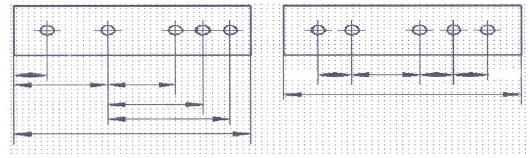 а в ТТ записывается *Размеры для справок. Этот размер не вып-ся по данному чертежу и м. б. указан для большего удобства пользования чертежом.  24.Обозначение допусков и посадок. Понятие  о  допусках  и  посадок  для  различных  видов  соед-ний  основывается  на  нек-рых терминах. Допуск – разность между мах и мiп предел. размерами. Пред-ные откл-ния линейных размеров указываются одним из 3-х способов: 1) усл. обозначениями полей допусков, 2) числовыми зн-ями пред-ных откл-ний, 3) усл. обозн-ми полей допусков с указанием справа в скобках числ. знач-й предел. откл-ний. Усл. обозн-ние состоит из буквы , опред-щей положние допуска относ-но номин. размера и цифры, соотв-щей номеру квалитета. Номин. размер – размер, отн-но кот. опр-ся предел. размеры и кот. служит началом отсчета откл-ний.   Квалитет (степень точности) – ступень градации значений допусков системы. Установлено 19 кв-в, кот. имеют номер 01, 0, 1, 2,…16, 17. Ориентировочная применяемость кв-в: 01 – 7 -допуски средств измерения, 4 – 12 – допуски размеров в посадках; 12 – 17 – допуски неответственных размеров (несопрягаемых или в грубых соединениях). Поля допусков отверстий обозн-ся прописн., валов – строчн. буквами латин. алфавита. Посадка – хар-р соед-я деталей, опред-мый величиной получ-хся в нем зазоров или натягов. Возможны посадки с зазором, с натягом и переходные посадки. Пред. отклон-я размеров деталей, изображ. на ч-же в сборе, указ-т в виде дроби: в числ-ле – для отвер-стия, в знам-ле – для вала. Многократно повтор-ся на ч-жах пред. отклон-я относ-но низкой точ-ти (от 12-го кв-та и грубее) после номин. размеров допуск-ся не наносить, а оговорить общей записью в ТТ: 1.  «Неуказ.  предел.  отклон-я  размеров:  отверстия  –  по  Н14,  валов  –  по  h14,  ост-х  ; 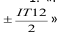 2. «Неуказ. предел. отклон-я размеров 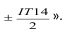 Обозн-е  реком-ся для симметр. откл-й, т.к. оно распр-ся на размеры разл. эл-тов, кот. не относ-ся к валам и отверстиям.  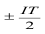 25.Выбор допусков и посадок. Методы:  Метод прецедентов - в ч-жах на детали различных изд., нах-щихся в эксп-ции, находят однотип. детали и по ним опред-т допуски на размеры проектир. детали. Метод  подобия.  Используя  классификац.  мат-лы,  устан-т  аналог  проектир-й  детали  и  по нему опред-т допуски и посадки на проектир. изд-е.  Расчетный метод. Для повыш-я точ-ти и над-ти деталей при проект-нии целесообр-но махно приблизить размеры деталей к расчетным значениям.  26.Параметры шероховатости.Обозначения на чертежах. Шероховатость – геометр. хар-ка кач-ва поверх-ти детали, оказывающая влияние на экэкспл. пок-ли.  Она  оценив-ся  по  неровностям  профиля,получ.  путем  сечения  реал.  поверх-ти плоскостью.В практике проек-ния РЭС широко использ. 2 пар-ра шероховатости: Rz и Ra. Rz -высота неровностей профиля по 10-ти точкам; Ra-сред. арифметическое отклон-е профиля. Rz испол-ся для харак-ки груб., необработ. поверх-тей, Ra – для пов-тей, кот. подверг-ся спец. обраб-ке.  Быв-т Rz320,Rz160,80,40,20; Ra2.5,1.25,0.63,0.32,0.16. Использ-ся 3 осн. способа регламентации конструктором кач-ва поверх-ти (шероховатости): по прототипу(метод прецедента), расчетный, эксперим.. Обозначение шероховатости поверх-ти на чертеже: 1)   поверх-ть, не обрабатываемая по данному чертежу; 2)  вид обработки конструктом не установл.3)вид обработки определен конкретно; 4) вид обработки явл. Единственным.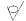 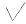 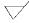 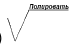 27.Сборочные чертежи и их содержание. Содержание сбороч. чертежа:1)изображение сбор. ед., позволяющее осущ-ть ее сборку и контроль;2)  размеры,  пред.  отклонения;3)указания  о  выполнении  разъемных  соед.;4)номера  позиций  состав.  частей;5)габаритные,  установочные  и  др.  справоч.  размеры;6)технич.  хар-ку  изделия(при  необх-ти);7)координаты  центра  тяжести(при  необх-ти). Сбор.  чертежи  выполн-ся  с  упрощениями.  На  сбор.  ч-жах  допус-ся  не  показывать  эл-ты: фаски,  проточки,углубления,выстуны,накатки;  зазоры  м/д  стержнями  и  отв-ми;  крышки,кожухи,перегородки; надписи на шкалах и др. деталях,изображая только их контур.   28.Обозначение отд. состав. частей и размеров на сбор. чертежах. Сост-ым частям присв-т номера позиций и указыв-т их в спецификации на это изделие. На выносных  полках  номера  позиций  располаг.  пар-но  осн.  надписи  чертежа  вне  контура изображения и группир. в колонку или в строчку по возмож-ти на одной линии. Допускается  делать  общую  линию-выноску  с  вертик.  расположением  номера  позиций, напр. для группы деталей с отчетливо выраж-ой взаимосвязью.На сбор. чертежах указыв. след.  размеры:  габаритны  (длина,высота,ширина),  монтажные(размеры,  определяющие взаимное расположение сост. частей), установочные(размеры, по к-рым изделия присоед. друг к другу или к устр-ву),эксплуатац-ые(диаметры проходных отв-ий). 29.Спецификация и порядок ее оформления. Специфик-ция - док-т,определ-щий состав изделия и всей конструкторской док-ции, относящейся к этому изделию. Её сост. и оформл. на отд. листах А4 на кажд. сбор. ед.,комплекс и комплект. В зав-ти от состава изделия специф-ия может сост. из разделов, к-рые следует располагать сверху  вниз  в  след.  последоват-ти:  документация,  комплексы,  сбор.ед.,детали,  стандартные изделия, прочие изделия, материалы, комплекты. Наим-ие разделов записыв. в виде заголовков в графе наим-ие строчными буквами(кроме 1-ой прописной) и подчеркивают это слово.Ниже и выше заголовков оставл. 1 свободная строка. 30.Несущие конструкции РЭС НК предназначены для размещ-я компон-в РЭС и обесп-я их функц-я в реал. условиях экспции.  Их  исп-ние  позвол-т  обеспечить  компоновку,  теплоотвод,  экранирование,  повысить над-ть и техн-ть состав. частей и изд-я в целом. Конструкционные с-мы – это сов-ть базовых НК, находящихся в опред. соподчин-ти  на основе единого модуля и  оптим. технологии прва. Они предназ-ны для создания оптим. компоновок РЭС с учетом функцион., мех., тепл. фак-в, треб-й эргономики и ремонтопригодности. Разновидности конструкц систем РЭС: 1)базовые несущие конструкции РЭС 2)базовые несущие конструкции ЭВМ 3)стойки связной аппаратуры 4)корпуса блоков электронных измерительных приборов 5)система самолет. ап-ры, 6) констр. с-ма студийной телевиз. апры, 7) судовой аппаратуры.  Для сложных РЭС испол-ся иерархия конструкц систем:  
 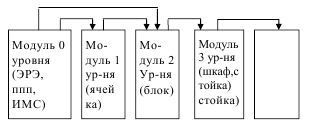 От 0 до 2 ур-ня – дополн. связь, обусл. наличием нп тепловыдел. или массив. эл-товкот. нерац-но  размещать на ПП и их размещ-т прямо в блоке. В кач-ве несущей конструкции 1 уровня чаще всего исп-ся ПП, устанавливаемые на металл рамки. Такую сборку называют ячейкой. На ПП устанавливают элементы 0 уровня, эл-ты коммутации. НК модуля 3го уровня явл-ся корпус блока.Разновидности корпусов :разъемные и книжные конструкции. Дост-ва разъемной: *легкосъемность ячеек => высокая ремонтопригодность и эксплуатационное обслуживание. Нед-к : *увеличенные масса и объем из-зи наличия корпуса и разъемов к каждой ячейке. Область исп-ния таких конструкций :быт. Ап-ра, ЭВМ. Дост-ва книжн.: высокая компактность, малая m и V, легкий доступ к элем. базе при ремонте. Недостаток: затрудненный демонтаж ячеек, что увеличивает время ремонта. Книжный вариант исп-ся для бортовых устройств с высокой надежностью, где требование уменьшения массы и объема явл-ся главным.  Есть еще и веерная компон-ка с + и – книжной. 31.Конструктивные разновидности корпусов интегральных микросхем (ИМС) ИМС-  это  микроэлект.  изделие,  выполн.  опред  ф-ции  преобраз-я,  обраб-ки  сигнала  и накапл-я  инф-ции  и  имеющее  высок.  плотность  упаковки элек-ки  соедин-х  эл-тов  и  кристаллов, кот. с т. зр. требований к испытаниям, приемке, поставке и эксп-ции рассм-ся как единое  целое.  Разновидности  микросхем:  полупроводниковые,  пленочные,  гибридные.*Полупроводниковые микросхемы: все эл-ты и межэлем. соединения вып-ны в объеме и на повер-ти полупр-ка. *Пленочные: все эл-ты и межэлем. соед-я выполнены только в виде пленок, проводящих и диэл. мат-лов. *Гибридные: содержат кроме обыч. дискрет. эл-тов простые и сложные компоненты (кристаллы п/п микросхем).  По конструктивному исполнению ИМС: корпусные и бескорпусные. *Корпусные исп-ся в негерметичных конструкциях. Дост-во: защищенность элементов ИМС от дестаб. фак-в, а недост-ки: увеличение габа-ритов, m и ст-ти, ухудшение теплоотвода, электр. параметров В настоящее время исп-ся 5 типов корпусов ИМС: 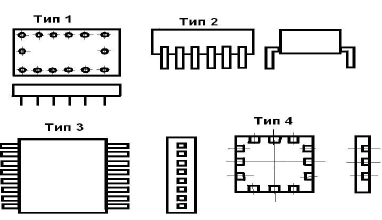 Шаг м/д выводами ИМС: 0,625; 1,0; 1,25; 1,7; и 2,5 мм. В тех случаях, когда корпус ИС выполнен из мат-ла с малой теплопроводностью (пластмасса), а функц-е ИМС сопров-ся значит. тепловыделением в него м\б введены теплоотводящие шины. 32. Бескорпусные эл-ты мк/электроники Выводы бескорп. эл-тов могут выпол-ся в виде контакт площадок (тип 4).  Беск. транзисторы могут выпол-ся с гибк, шарик, балоч. выводами.  Беск. ИМС – миниатюр. изд-я и для облегч-я монтажа иногда они распол-ся на лент. пленоч. носителе. Такое исполнение облегчает их контроль, электротренировку, автоматизацию сборки и монтажа. Внешний контур плёнки при монтаже обрезают, а бескорп. эл-т устан-ют на подложку и закрепляют эпоксидным компаундом.   
33.Выбор мат-лов для эл-тов констр-ций изделий РЭС Это является сложной задачей из-за многовариантности. Прав. выбор материалов м/б сделан на основании анализа функц-ого назначения детали, усл-ий её экпл-ии и технологич. пок-лей с учётом факторов: *мат-л явл-ся основой конструкции (опр-ет сп-ть детали вып-ть раб. ф-ции в изделии и противостоять действию дестаб-щих факторов). *мат-л опред-т технологич. хар-ки детали, т.к. обраб-ся опред. технологич. методами. При прочих равных условиях выбрать стоит тот матл, к-ый допускает обраб-ку наиб. прогрессивными методами(штамповка, литьё, прессовка). *от св-в мат-ла зависит точность изготовления детали. *выбор мат-ла опред-ет габариты и массу изделия. *мат-л определяет эксплуат. хар-ки детали, её надёжность и долговечность. 34.Осн. св-ва металлов и пластмасс  Пластмасы по сравню с металлами обладают достоинствами: =меньшая плотность, =хим. стойкость  и  влагост-сть,  =вибропоглащ.  спос-ть  =прозрачность  или  полупрозр-ть,  =легче обраб-ся,  =меньшая  ст-ть.  Недостатки:  -меньшая  прочность, - большие  знач-я  к-тов  лин. расширения,-ухудшение св-в при действии УФ излучения. При выборе конкр мат-лов испол-т спец диаграммы, кот. харак-т разл cв-ва мат-лов. 35.Разновидности мат-лов, исп-мых в констр-циях РЭС Для изгот-я несущих эл-тов констр-ции РЭС испол-ся тонколист. стали, Al, Mg, Ti сплавы.  Марки стали:  *сталь углеродистая:  ст. 10; ст. 20; Ст.45; *сталь легированная:   4X13;30ХГСА; *алюминиевые сплавы :  Д1; Д16; В-95; АЛ2; *магниевые сплавы:  МА2-1; МА-8; *медные сплавы: М1(провод-ки), латунь Л-63 (медь+цинк), бронза Бр.52 (медь+ олово) Магнитные мат-лы для изготовления магнитопроводов: *эл-технич. Сталь: Э310;Э320;Э330, *пермаллой(Fe+Ni): 50НП, *карбонильное железо, альсифер, ферриты. Полупроводниковые мат-лы: германий, кремний, арсинид галия .Диэлектрич. мат-лы: гетинакс, полистирол, эбонит, текстолит,стеклотекстолит, фторопласт, керамика,стекло и т.д. 36.Разновидности и особ-сти разъёмных и неразъёмных соединений(РС и неРС)  РС и неРС испол-ся при сборке конструкций РЭС и их соед-й. Осн. видами разём-ых явл-ся резьбовое, с использ. к-го крепятся панели, каркасы, ПП. Крепёжные эл-ты для такого вида соед-й: винты, болты, гайки, шайбы, шпильки. Для обеспеч-я защиты констр-и от мех. возд-вий в кач-ве крепеж эл-та испол-ся гровер-шайба. В усл-ях крупносерийного и массового пр-ва целесооб-но примененять автоматизированное  оборудование,  в  к-ом    сопряжение  собираемых  деталей,  подача  и  ориентация  крепежа, выполнение соединений осущ-ся мех-змами в едином технологич. цикле. Подобные автоматы на сегодн. день обладают низкой надёжностью, явл-ся сложными и имеют высокую ст-ть.  Нераз-ые  вып-ся  пайкой,  сваркой,  развальцовкой,  заклёпками,  склеиванием,  обжимкой, опрессовкой.  При  пайке  зазор  м/д  соединяемыми  эл-тами  заполняется  расплавленным припоем без плавления осн. металла эл-тов. Испол-ся припои ПОС-61, ПОС-40.  В процессе пайки  необх-мо  обеспечить удаление окисной плёнки, для этого исп-ся различные флюсы(канифоль). Виды сварки, исп-ые при пр-ве РЭС: *точечная, *роликовая, *ультрозвуковая, *контактная. Выбранный вид сварки д. помимо необход. прочностных и эксплуатац. св-в в конструкции обеспеч. её min деформацию в процессе и после сварки, что зависит от жёсткости констр-ции, режима сварки и толщины соедин-х эл-ов.  Клеевые соед-ния явл-ся технологичными и достаточно прочными. Их применение снижает ст-ть изделий и массу. Дост-ва клеевых соед-ний: *возм-сть соед-ния разнородных мат-лов,  *возм-сть  получения  кач-ного  соед-ния  тонких  эл-тов  конструкции,  *герметичность. Недостатки: --низкая теплост-ть, --меньшая долговечность из-за старения клея --сложный контроль кач-ва соед-ний, --сильная зав-сть прочности клеевого соед-ния от кач-ва подготовки склеиваемых пов-стей. Заклепочн. соед-я испол-т для деталей из несвариваемых и не допуск-х нагрева металлов.  
37.Технологичность(Т) конструкций РЭС Т - это сов-ть св-в конструкции изделия, обеспеч. оптим. затраты труда, ср-в, мат-лов и времени на всех этапах пр-ва, изготовления, эксплуатации и ремонта по сравнению с соотв. пок-ми для однотипных конструкций. Т. конструкции м/б 3х видов: *производственная  - опред-т объём работ по технологич. подготовке пр-ва, сложность изготовления, удобства монтажа вне пр-тия-изгот-ля. *эксплуатационная - опр-т объём работ при подготовке изделия к использованию по назначению, технич. ремонту и к утилизации.*ремонтная - хар-ет объём работ при всех видах ремонта, кроме текущего. 38. Пок-ли технологичности. При  оценке  технол-ти  использ.  конструкт-ие  и  технологич-ие  пок-ли.  К  кострукторским пок-лям технологич-ти относят: 1) коэф.применяемости деталей    Кпд=1-Дор/Добщ,    Дор-число типа размеров оригинальных деталей, Добщ- общее число типа размеров деталей; 2) коэф. применяемости ЭРЭ    Кпэрэ=1-Нор.эрэ/Нэрэ,          Нор.эрэ- число типа размеров оригин. ЭРЭ, Нэрэ- общ. число ЭРЭ; 3) коэф. точности обработки   Ктч=1-Дтч/Д,  Дтч- число деталей с допуском квалитета 10 и менее.  Пок-ли технологические: 1) коэф-т автоматизации и механизации монтажных соединений Кам=Нам/Нм,    Нам- число операций, выполн-ых с использ. автоматизир.оборуд.,  Нм- общее число операций при сборке изд.; 2) коэф-т автоматиз-ции контроля и настройки   Кмкн=Нмкн/Нкн, Нмкн - число операций с использ. автом-ции и механ-ции,   Нкн-общее число настроечных операций; 3) коэф. использ. мат-лов   Ким=М/Мм,  М-общая m деталей и узлов изд., Мм-  масса исх.материалов. 39.Методы обеспечения технологич-ти конструкций РЭС. 1) испол-ие наиб. простой и отработанной в пр-ве кострукторской иерархии;2) выбор про-грессивных способов формообразования деталей;3) уменьшение числа ур-ней разукрупне-ния конструкций РЭС и выбор их формы и размеров с учетом унифицированной оснастки и стандартного  оборуд-ия;4)  уменьшение  номенклатуры  использ-ых  материалов;5)  умень-шение  применения  дефицитных  или  токсичных  материалов,  драг.металлов;6)обоснован-ный  выбор  квалитета  точности,  шероховатости  поверх-тей;7)  конструктивная  и  функц-ая взаимозаменяемость  узлов,минимизация  числа  подстроечных  и  регулировочных  эл-тов;8)контролепригод-ть и инструментальная доступ-ть эл-тов деталей и узлов. 40.Классификация методов электр. соединений.  Компоновка РЭС осущ. пространственным размещением компонентов по ур-ням конструкторской иерархии. Отд. компоненты РЭС (ЭРЭ,ИМС) и эл-ты констр. иерархии д.б. электрически соединены м.д. собой.  Электрич. соединения- часть конструкции, предназнач. для обеспечения эл-ки неразрывных связей, эл-тов и сост. частей РЭС м/д собой в соотв-и  с принцип-ой  или монтажной схемой. Технол. процесс выполнения электрич. соединений - электромонтаж или монтаж. Кач-во выполн-ия электрич.соединений и его конструктивное и технологическое исполнение определ-т кач-во конструкции всего РЭС: * если проих-т обрыв эл связи => отказ РЭС, *электрич. соед-ия м. вносить искажения, затухания и задержку непрер. или дискрет. сигнала, а возник-е в ней паразитные связи и помехи могут нарушить норм-ое функц-ие РЭС. Чем < контактов и контактных групп, тем надежнее будет РЭС.  Методы элекромонтажа: 1)межконтактная коммутация: печатн. монтажом(1стор-ий, 2тор., многослойный) и объемным проводом (одиночным, сборкой проводов, автоматич-ой укладкой);  2)  контактирование:  неразъемное  (пайка,  сварка),  ограниченно-разъемн.  (накрутка,прижим), разъемн. (НЧ соединитель,  ВЧ соединитель. )
  41.Печатный монтаж и методы его получения. Печатный монтаж выполн-ся в виде ПП или гибких печ. кабелей (шлейфов). В кач-ве осно-ваний для ПП использ. диэлектрик или покрытый слоем диэлектрика металл.  Технолог.  способы  получ-я  пров-ков:  1)травление  фольгиров-го  диэлек-трика(субтрактивный  метод):  химич.  и    комбинир.  позитивн.;  2)селективное  осаждение меди; 3) вжигание паст;4)напыление в вакууме. Хим. негативный  использ. для получения ОПП и ГПК. Дост-во: высокая точность геометрии проводников из-за отсутствия процессов гальванического осаждения меди. Комб. позит. методом получ. ДПП и МПП из фольгир. диэлектрика (с метал-ей отвер-й).  Осн. операции изгот-я ПП хим. негат. методом: а – заготовка из фольг. диэлектрика; б – нанесение фоторезистивн. печат. рис-ка; в – травление печат. рисунка; г – удаление фоторезиста; д – мех. обработка монтаж. отверстий; е – нанесение лаковой (эпокс.) маски; ж – облуживание контак. площадок; з – пайка выводов ЭРЭ и других элементов. 42.Технология форм-ия печ-го рисунка. Технология формир-я печат. Ррис-ка обычно осущ-ся с использ. процесса фотолитографии и в-в, облад. спец. св-вами – фоторезистов. Фоторезисты- в-ва, устойчивые к агрессивному воздействию кислот и щелочей и предназнач. для защиты отд. уч-ков фольги ПП и  изменяющие свои св-ва под воздействием УФ-излучения. Тех. процесс получения контактной маски на пов-ти ПП с помощью фоторезиста назыв. фотолитографией. В зав-ти от механизма протекающих в фоторезисте реакций фо-торез-ты быв. позитивные и негативные. После обраб-ки в соотв-щих растворителях на плате остается рис-к, негативный по отношению к фотошаблону. По определению негативного фоторезиста облученная его часть теряет раствор-ть и в дальнейшем под ним остается слой медной  фольги.  В  случае  испол-ия  позитивного  фоторезиста  получ.  рисунок  платы,  аналогичный рисунку фотошаблона. Поз и негат фоторезист.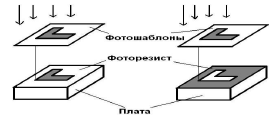 43.ОПП, ДПП, МПП.  ОПП быв. с металлизацией отвер-ий и без неё, ДПП- на диэл-ом основании и металич-ом основании. ОПП содерж. 1 слой прводящего рисунка и имеют след. дост-ва:1)высокая точность  выполн-ия  проводящего  рисунка;2)отв-ия  м.  использ.  и  без  металлизации;3)установка ЭРЭ ПП и ИМС на пов-ть платы м. производ-ся без доп. изоляц-го покрытия;4) относит-но низкая ст-ть. ДПП требует металлизации монтажных и переходных отверстий,  что  усложняет  технологию  изготовления.  ПП  с  метализиров-ми  отв-ми  более  надежны в экспл-ции, т.к. обеспечив. лучшее сцепление навесных ЭРЭ с печ. проводникамии и с основанием платы. ДПП на мет. основании с нанесенным на него электро-изоляц-ым покрытием примен., когда нужно обеспеч. отвод тепла при размещении на плате тепловыдел-щих ЭРЭ большой мощности. МПП представл. собой конструкцию, сост. из неск-их слоев диэл-ка и неск-их слоев проводящего рисунка. Эти платы имеют контактные площадки в виде колодцев, в к-рые распаиваются ЭРЭ и ИМС. Кол-во слоев может доходить до 10-12. Их  дост-во:  обеспечив.  более  плотный  монтаж,  экранирование  эл-тов  или  отд-ых  уч-ков платы и широко использ. при изготовлении вычислит. техники. 44. Керамические платы и гибкие ПП. Одним из перспективных методов повышения стаб-ти пар-ров явл. использ-ие плат на основе  керамики.  На  основании  платы  из  керамики  методом  трафаретной  печати  наносят проводники  (из  проводящих  паст)  и  резисторы(из  резистивных  паст).В  процессе  обжига подобной стр-ры при  темп-ре 600-700 град. происходит вжигание проводников и резисторов в основание и в рез-те получ. прочная герметичная химически инертная монолитная стр-ра с высокой теплопроводностью. На основе керамики получ. и МПП методом послойного наращивания и спекания. Недостаток: большая масса, трудноконтролируемая усадка при спекании.  Гибкие ПП использ. в конструкциях, где они подверг. пост-му и периодич-му воздействию напряжения изгиба. Важная хар-ка - высокая устойчивость к механич. воздействиям, т.е. к отслаиванию  печ-ых  проводников  от  диэл-го  основания.  На  основе  ГПП  изготавл.  одностор.,двустор. и многослойные печ. шлейфы. 45.Методы конструирования ПП.  Дел-ся на: ручной, полуавтоматизиров, автоматиз-ый. При испол-нии ручного метода реком-ся  сл.  порядок  орг-ции  работы:  Принципиальная  электрич.  схема  разбивается    на функционально  связанные  группы  и  произв-ся  размещение  навесных  эл-тов  в  каждой группе. Группа эл-тов, имеющая наибольшее кол-во внешних связей, размещается вблизи разъема,  далее  группы  эл-тов,  имеющие  наибольшее  кол-во  связей  с  уже  размещенной группой размещаются рядом и последовательно. При необх-ти произ-ся корректировка в размещении отдельных навесных эл-тов или допустимая замена адресов связи. При размещении эл-тов на поверхности ПП в ряде случаев необходимо учитывать ряд ограничений: размещение массивных эл-тов, размщение тепловыделяющих эл-тов, обеспеч-е электромагнитной совместимости эл-тов. Полуавтоматизир. метод конструирования предусм. размещ-е навесных эл-тов с помощью ЭВМ при трассировке печатных проводников. Автоматизир.  метод  предусм.  кодирование  исх.  данных,  размещ-е навесных  эл-тов  и  трассировку печатных проводников с использ-ем ЭВМ. Допуск-ся доработка отдел. соед-й в ручную. Метод обеспеч-ет высокую произв-ть при конструировании и разработке конструкторской документации. 
 46.Последовательность конструирования ПП. Реком-ся след. порядок проектирования печатных плат: изуч-е ТЗ на изд-я, опред-е условий эксплуатации и группы жесткости, выбор типа и класса точности ПП, выбор размеров и конфигураций ПП, выбор материала основания ПП, выбор конструктивного покрытия, размещ-е эл-тов и трассировка печатных проводников, выбор метода маркировки, разработка конструкторской  документации.  Условия  эксплуатации,  хранение  и  транспортирование опред-ся на основании требований ТЗ на изделие, в состав которого входит ПП.  47.Выбор материалов и геометрических размеров ПП. Материал ПП выбир-ся в соответствии с ГОСТ 10316-78. Выбор этого материала произв-ся с учетом обеспеч-я стабильных физико-механических и электрических параметров ПП после или во время воздействия механич. нагрузок, климатич. факторов и химических агрессивных сред. Размеры, конфигурацию и места крепления ПП выбирают в завис-ти от элементной базы, эксплуатац. хар-к, метода пайки, методов контроля ПП. Если в изделии имеется несколько ПП, то желательно, чтобы они имели одиноковые размеры. Предпочтительная форма  ПП  –  прямоугольная.  Конфигурацию,  отличную  от  прямоуг.,  следует  применять  в технически обоснованных случаях. 48.Выбор конструктив-х покрытий для ПП. Подобные покрытия необходимы для обеспеч-я стабильности электрич-х, механич-х и др. параметров ПП. Покрытия м/б металические и неметалич-е. Метал. покрытия: 1) сплав Ро-зе  (1,5-3  мкм)  –  защита  от  коррозии,  обеспеч-е  паяемости;  2)  сплав  Олово-свинец  (9-15 мкм) – защита от коррозии, обеспеч-е паяемости; 3) серебряное* (6-12 мкм) – улучшение электропроводимости; 4) золото и его сплавы* (0,5-3 мкм) – улучшение электропроводимости; 5) палладиевое* (1-1,5 мкм) – снижение переходного сопротивления; 6) никелевое (3-6 мкм) – защита от коррозии, повышение износоустойчивости.* - следует использовать в технически обоснованных случаях и с разрешения головного технологического предприятия отрасли. Неметалич. консруктивные покрытия испол-ся для защиты печ. проводников и поверхности ПП от воздействия припоя, эл-тов проводящего рисунка от замыкания навесными эл-тами (для ДПП), для защиты от влаги при эксплуатации изделия. Используемые диэл. покрытия м/б след-е: эпоксидные смолы, эмали, окисные пленки. 49.Размещение навесных эл-тов на ПП. Выбор  варианта установки навесных  эл-тов, их  размещение  на  ПП,  в  т.ч.  под автоматич. установку, осущ. в соответствии со стандартами: ОСТ 4.010.030-81. Общие рекомендации: обеспеч-е простой трассировки печатных проводников, обеспеч-е технологич-х требований (сборка, пайка, контроль), обеспеч-е теплоотводности и ремонтопригодности.  
50. Выбор и размещение печатных проводников. Конструкции  ПП  хар-ся  рядом  электрич-х,  конструктивных,  технологич-х,  механич-х  и  др. параметров.  Электрич.  параметры  ПП:  сопротивление  печатных  проводников  (как  активное,  так  и  волновое),  допустимая  токовая  нагрузка  проводников,  допустимые  рабочие напряжения между эл-тами проводящего рисунка, емкость и индуктивность проводников. Основные конструктивные параметры ПП: размеры плат; размеры печатных проводников, контактных площадок, отверстий, зазоров и т.д.; позиционные допуски расположения эл-тов конструкций. Толщина ОПП и ДПП: 0,8; 1,0; 1,5; 2,0; 2,5; 3,0 мм. Ширина проводников, зазоры м/ду ними зависит обычно от электрич-х параметров, надежности платы, а также конструктивно технологических соображений. Установлено 5 классов точности для выпол-нения размеров эл-тов конструкций ПП. При возм-ти следует выбирать классы точности с меньшим номером, т.к. рабочей силы. 51. Выбор и размещение отверстий на ПП. Кол-во типа размеров следует ограничивать. Рек-ся прим-ть не больше 3-х типа размеров монтажных и переходных размеров. Центры отверстий располагают в узлах координатной сетки.  Центры  монтажных  отверстий  под  неформуемые  выводы  многовыводных  эл-тов, межцентровые  растояния  которых  некратны  шагу  координатной  сетки,  следует  располагать так, чтобы в узле координатной сетки наход-ся центр по крайней мере одного из монтажных отверстий, а центры отверстий  под остальные выводы распол-ся в соотв. с указанием  необходимых  размеров.  Неметализир.  монтажные  отверстия  след-ет  распол-ть  в зоне контактной площадки или в крайнем случае рядом с ней. Диаметр монтажного отверстия выбир-ся в пределах 0,1 – 0,4 мм. и его конкретное значение зависит от диаметра вывода навесного эл-та 52. Размещение и выполнение экранов. Слой металла на пов-сти платы может выполнять роль экрана м/у эл-ми устройства. Этот слой может занимать большую площадь платы и при групповой пайке возможно газовыделение из диэлектрика и отслаивание слоя металлизации.Чтобы исключить этот эффект, экраны выполняют с вырезами, равномерно размещенными по площади экрана. 
  53. Маркировка ПП. Маркировка, наносимая на ПП подразделяется на основную и дополнительную.Основная наносится  обязательно  и  содержит:  1)обозначение  ПП  или  ее  условный шифр.2)порядковый номер изменения чертежа, относящийся только к изменению проводящего рисунка 3)буквенно-цифровое обозначение в слоях МПП. Дополнительная  маркировка  наносится  при  необходимости    и  может  содержать: 1)порядковый или заводской номер ПП 2)позиционное обозначение навесных элементов 3)изображение  контуров  навесных  элементов  4)цифровое  обозначение  первого  вывода элемента  5)обозначение  «+»вывода  полярного  элемента.  Основная  маркировка  может наноситься    способом,  которым  выполняется  проводящий  рисунок.  Дополн  маркировка наносится краской.  54.Межконтактные соединения из объемного провода   Эл соединения из объемного провода обладают худшими массо-габаритными и эк-кими показателями по сравнению с печатным монтажом. Однако они широко исп-ся в опытном пр-ве, для выполнения эл соединений в ИС и для осуществления длинных или высокочастотных связей. Объемные проводники м/б: одножильные без изоляции, одно- и многожильные с изоляцией, экранированные провода, коаксиальные кабели,многожильные кабели.  Провода без изоляции d = 10…150 мкм исп-ся для эл соединений ИМС  и микросбо-ров.Выбор  конкретного  проводника  зависит  от  факторов:  1)от  силы  протекающего  тока 2)от возможности автоматизированного монтажа 3)от требований по прочности, стоимости, методу контактирования. Провода с изоляцией исп-ют для реализации эл соединений в пределах платы , блока, шкафа, наряду с печ. монтажом.Эл соед-ия объемным проводом позвол.  вносить  изменения  и  проводить  ремонт,  но  затрудняют  воспроизведение  параметров  эл  связей.  Монтаж  такими  проводниками  осущ.  спец  технологич  процессом-соедине-ние накруткой. Плоские кабели широко исп-ся при монтаже РЭС. Они обладают высокой стабильностью электр параметров. Их разно-видности: клееные, опрессованные, плетеные.  55.Автоматизированные  методы  электромонтажа.  Они  различ.  способами  контактирования.  Их  3:  *накрутка  (распространенным  монтажом  наряду  с  пайкой  явл-ся  монтаж накруткой.При ручной работе производит-ть такого монтажа 175 соединений в час .При автоматической работе до 1000. Недостатком метода явл-ся большой объем контактного узла, т к надо 4-6 витков на 1 соед-е и возможно до 3 соеди-ий на 1 штырьке. Min сечение штырьков 0,3*03 мм.), *сварка (с пом. её осущ. контактн. соед-ия в интегральн. МС с использ. зол. и алюм. проволки), *пайка (для пайки наиб. производ-ый процесс –пайка волной).  56.Разъемные контактные соединения Подобные соед-я позвол. упростить сборку и улучшить ремонтопригодность при эксплуатации. Их исп-ние приводит к увеличению массы, габаритов, стоимости контактного соединения по сравн. с неразъем-ми. Ресурс этих соед. ограничен и обычно не превышает неск-ко тысяч соединений-разъединений. Эти соед. менее устойчивы к мех. и клим. воздействиям.  
57.Разновидности соединителей и требования к ним.  Примняются низко и высоко частотные. Разновидности  низкочастотны  соединителей:1)непосредственного  контактирования(ПП-розетка соединителя) 2)косвенного  контактирования (вилка-розетка соединителя) 3)с нулевым усилием сочленения(имеется кулачковый ключ для поджатия). Необходимость исп-ния  третьего  обусловлена:1)увеличением  контактного  давления  с  целью  снижения пере-ходного  сопротивления  2)Недопустимым  увеличением  усилия  стыковки-расстыковки  соединителя  при  числе  контактов  >50  3)короблением  плат,  вызывающим  неравномерное прижатие контактов и затрудняющим процесс соединения. Соединение радиочастот. кабелей м/у собой и  РЭС выпол-ся с пом. высокочастотных коаксиальных соединителей. Требования к контактным соединениям: некоторые требования явл-ся общими как для разъемных, так и для неразъемных соединений.Общие требования:min переходное сопротивление    и  его  стабильность,  достаточная  механич  прочность.Разъемные  соед-я  хар-ся  дополнит.  параметрами  :  а)переход.  сопротивлением  после  задан.  числа (раз)соединений:Rпер <=0.01, б)отсутствие перегрева при работе в режиме больш. токов.  58.Классификация механических воздействий. К мех воздействиям относят:1)вибрации 2)удары(при её экс-ции на подвиж. объектах, при транспортир.,  погруз-разгруз-ых  работах),  3)лин.  нагрузки(при  разгоне  и  тормож.  трансп. ср-в, изменений напр-ния движений), 4)акуст. шумы(возник. при работе мощных двигателей,  из-за  возник.  аэродинам.  эф-тов  придвиж-и  самолетов),  5)комплексные  воздействия(сов-ть  4  первых).  Вибрации  м.б.  гармоническими,  негармонич,  переодич.,  случайными. Вибрации: периодические и случ..Периодические делятся на:гармонические, квазигармонические, сложной формы. Случайные: узкополосные, широкополосные. Удар. процессы м.б. прост и слож формы. Их осн пар-ры: форма удар импульса,величина удар ускор-я,  длит-ть удар процесса.  59.Пар-ры гармонических вибраций.  Гармонические  вибрации  присутствуют  при  эксплуатации  аппаратуры,  используются  при испытании ап-ры, можно представить любой сложный период. процесс в виде суммы гармонич. составляющих.  y=Asin2πft, А-амплитуда, f-частота вибрации.Для анализа технич об-тов таких пар-ров недостаточно,  использ.  пар-ры  более  высокого  порядка  -  виброскорость,виброускорение. Виброск-ть (1-я производ-я от смещен-я по времени) y’=V=A2πfcos2πft, ампл-да виброскор-ти  V=A2πf.  Виброускорение  y“=  W  =-A(2πf)Іsin2πft,  ампл-да  виброускорения  W=A(2Пf)І.  Виброускор-е  в  технике  в  ед.  ускор-я  своб  падения:  j=W/g=A(2πf)І/9.8≈4AfІ(м,Гц), j=AfІ/250(мм,Гц).  60. Мех. модели РЭС и их эл-тов. Модель – упрощ. представление об-та с сохранением наиб. существ-ых черт и пар-ров.В мех. отнош-и любой радиоэл аппарат – мн-во сосредоточ масс, связан. м-ду собой упругими и демпфирующими связями. Модели реал. ап-ры м.б. очень сложными.Поэтому к анализу кон-ций подходят поэлементно, изучая самые прост. эл-ты и их модели. РЭС разделяют на прост. модели, кот. можно проанализ-ть, ЭРЭ – балочн. модели. При реал. расчетах отклика ап-ры на мех. возд-вия испол-т сложн. модели РЭС. Испол-т такую цепочку моделей, рассм-т прохожд-е вибрации по ней. Конструктивные эл-ты аппаратуры могут ослаблят или усиливать возд. вибрацию. Задача конст-ра:уменьш-ть амплитуды вибраций, возд на элем базу.  61.Основные динамич-ие хар-ки. Величины, ф-ции, позволяют оценить отклик конструкции на мех. воздействия.К осн. относят:1)  значение  собственных  частот  колебаний  эл-тов  или  резонансных  частот;2)собственные формы колебаний;3) коэф. динамичности конструкции или эл-та констр-ции;4) коэф-та демпфирования (затух колеб).1)Собств. (резонан.) частота - частота воздействия, по к-рой наблюд. резкое усиление ампл-ды колеб..Харак-на для люб мех эл-та, на ней наблюд-ся макс отклик конс-ции на внеш динам возд-вие. Стар-ся искл-ть совпад-е частот воздей-х вибраций и собств частот колеб-й. 2)Форма колеб-й – виброрельеф конструктив эл-та на соответ собств частоте колеб-й. Для ПП харак-ны свои собств формы и знание этих форм позвол-т оптим-но разм-ть на повех-ти ПП наиб чувствит эл-та. 3)К-т динам-ти: µ=y0/y, y0-амплитуда колебания основания, y-ампл-да колебания блока ,  -коэф.  расстройки  по  частоте,  =f/f0,  f-текущая,  f0-собственная частота, , к-суммарная жесткость используемых виброизоляторов. 0- к-т демпфирования, m- масса блока.  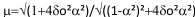 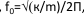 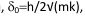 4)Степень затух-й колеб-й показ-т к-т демпфир-я. Графич представл-е завис-ти µ от текущ частоты f при разл знач-х 0. (АЧХ) 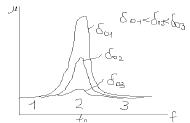 Эти графики имеют 3 хар-ные обл-ти(1,2,3). 1)  µ =1, об-т будет совершать колеб-я с такой же амплитуд как колеб-ся основание. Этаобл-ть исп-ся для защиты ПП и реализ-ся когда f0 платы >= (1,5…2) fв, fв – верх. частота вибр-ии. 2)  µ >1,обл-ть резонанс колеб объекта. Такой режм стар-ся исключ, или чтобы уменьшить отклик констр-ии на вибр-ю можно увел-ть к-т демпфир-я защищ об-та.(с помощью демпфир покрытий) 3)  µ <1, объект будет сов-ть кол-я с ампл-ой меньшей, чем ампл-да колеб-й основания. Это реализ-ся устан-кой блоков на спец эл-ты – виброизоляторы. 62.Разновидности реакций РЭС на механич. воздействия. Реакция РЭС на механич. воздействия м.б. механической и электрической.Реакция имеет 2 хар-ые  ветви:1)механическая(деформация,  мех.  напряжение,число  циклов  изменения нагрузки до разрушения);2)электрич-ая(шум. напряж-я, изменение к-л пар-ра нп: сопрот-я тонкопленоч. резистора, пробив напр-е).  Клас-я отказов апп-ры: 1)  восстанавл-мые- возник-т из-за тензорезист. пьезоэл и эл-магн явл-й в эл-тах РЭС 2)  невосст-е- след-вие обрывов и поломок  (разрыв дорожек печ монт, разруш-е паян, свар  клен соед-й)) Аппаратура устан-емая на подвижных объектах д. обладать виброустойчивостью, т.е. способностью выполнять свои функции и сохран-ть свои параметры в пределах норм., устаных в стандартах  во время  воздейсвия  мех. факторов. Вибропрочность – спос-ть изделий выполнять свои функции и сохр. параметры после воздействий мех. факторов. 64.Виброзащита РЭС и их эл-тов. Защита м.б. актив и пассив. Пассив-не треб-т для своей реализ-и  источ-в дополн энергии. 3 способа защиты: 1-ый -в смещении резон. частоты за пределы диапазона частот возд-щих вибраций от fн до fв и в этом случае μ=1, т.е. вибрация усили-ся не будет. Для ослабл-я испол-т: более жестк закрепл-е сторон ПП, увелич-е толщины мат-ла оснований ПП, уменьш-е габарит размеров, использ дополн точек крепл-я, использ ребер жесткости, отбортовки и выдавки. 2-й - в сл. воз-вия на аппаратуру широкополос. вибрации в этот диап-н может попадать и резонансные частоты эл-та. Для ослабления резких колебаний прим-ют демпфир. покрытия или слоистые конструкции.  3-самый эф-ный сп-б, т.е. только он обеспечивает знач-е μ<1. Такой сп-б обесп-ся исп-нием спец-х эл-тов, наз-мых виброизоляторами. Эти эл-ты устан-ся м/д блоком и объектом, кот. создает вибрацию. 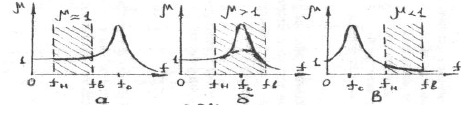 63.Воспроизведение механич-их воздействий на испытательных стендах. Воспроизведение  вибраций.  Для  их  воспроиз-я  использ.  2  разновид-ти  вибростендов: механические  и  электродинамич-ие.  Дост-ва:  простота  конструкции  и  надеж-ть  в  эксплции.Недостаток: низкочастот-ть (до 200 Гц), невозм-но воспроиз-ти случ вибр-и. Электродинамич-ие вибростенды: подвижная катушка жестко связана с раб. столом и при пропускании через катушку перем. тока они перемещ. в магнитном зазоре магнитопровода, пе-редавая движения раб. столу.Дост-ва: более качест, широкодиапазонность(до ед. и десят-ков кГц), можно воспроиз-ть случайную вибрацию, любую слож. форму. Воспроиз-ие ударных нагрузок.Использ. стенд со свободным падением рабочего стола.Меняя материал прокладок(сталь,дерево,резина) можно регулировать величину ударного возде6йствия и длит-ть  данного  импульса.Для  воспоизведения  многократных  ударных  воздействий  использ. стенды с кулачками ступенчатой формы. Линейные нагрузки.Испол-ся центрифуги.  W=VІ/R,     W-ускор-е изд.(м/сІ),V-лин. скор-ть движ-я по окруж-ти,R-радиус закрепл-я эл-та от центра. Акустические шумы.Для их воспроиз-ия использ. динам. или стат. сирены, мощные  электродин.  Громкоговорители.  Наиб.  мощн    источ-к  аккуст  шума-динам  сирена  (2 диска с одинак отверстиями, 1 неподвижен, 2-й соприкас с 1-м и вращ-ся, подается поток воздуха=> шум 160 дб) Для испыт-й некрупногабар изд-й исп-ся аккуст камеры спец формы. 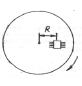 Глав.  особ-ть  камеры: отсутствие парал. стенок, что обеспечив. внутри камеры  равно- мер. акустич. поле.  65.Определение собственных частот кол-ний ЭРЭ, ПП, блоков на виброизоляторах. Для опред-я степени защищ-ти от вибрац и ударов блоков,ПП, ЭРЭ нада знать их соб частоту. Эти частоты м. опр-ть аналитически по формулам или с помощью номограмм (графиков). fo  для ЭРЭ (в виде балоч модели):  , φ-коэф-т, зависящий от способа закрепл-я балки   l-длина балки E-модуль упругости мат-ла балки  I- момент инерции сечения балки m' - распределенная по длине масса балки 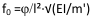 fo  для ПП. Важность опред-я fo ПП обусл обстоят-ми: широк использ-е ПП в совр аппар-ре, ПП – база для размещ-я ЭРЭ, fo  ПП малы из-за малой толщины и больш геом размеров, мех доброт-ть ПП имеет относ-но больш знач-я. fo=KмKвВh104/a2, Κм - коэф-т, завис от мат-ла ПП, Κв - коэф-т, учит-щий весовую нагрузку или наличие ЭРЭ на пов-сти платы, В - коэф-т завис от соотн-я сторон и спос-ба закреп-я сторон, h - толщина ПП, а - длина ПП.  fo  для ПП блоков РЭС  fo=√(Ксумм/m)/2π Ксумм.- суммарная жесткость исп-мых виброизоляторов; m - масса блока.   66.Схемы монтажа блока на виброизоляторе 1.Нижний монтаж блока на  виброизоляторах,исп-ся на назем трансп ср-вах (в автомоб.), его достоинства - простота монтажа. 2. Монтаж в пл-ти, проход ч-з центр тяжести блока. Исп-ся в самолет. аппаратуре. 3.Исп-ся при монтаже высоких стоек аппаратуры и при монтаже  на  объектах,  где  возможны  сильные  ударные  нагрузки  (корабельная  аппар-ра).  4. Распол-е виброизол-в по диагоналям, исп-ся на объектах, где присутств. пространственная вибрация (ракеты). 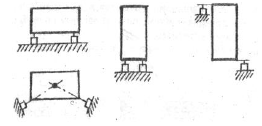 67.Разновидности виброизоляторов Исп-ся след. классиф. виброизоляторов: 1.Резинометаллические в. 2.В. пружин. с воздуш. демпфированием. 3.В. пружин. с фрикц. демпфированием  4.В. цельнометаллические. Любой виброизолятор вкл. в себя 3 элем-та:  1.Упругий эл-т, обеспечивающий нужную величину R 2.Демпфирующий эл-т, кот. иногда м/б совмещен с упругим 3.Элементы крепления. Для защиты ап-ры в резонансных режимах колебания исп-ся в-ры с фрикционным демпфированием и ослаб-ся вибрации в резон. режиме.Упруг-ть обесп-ся метал пружинами, м-д  кот  размещен  пластмасс  поршень.  Его  трение  о  внутр  стенку  корпуса  обесп-т  необх демпфир-е. Цельнометал. в-ры  предназн для экспл-и в особо тяжел условиях (в широком температурном диапазоне). Исп-ся в ракет технике. 68. Защита РЭС при транспортировании.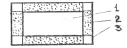 1 – упаков. изд-е; 2 – прокладка; 3 – внеш. контейнер Упаковка  для  защиты  аппаратуры  необходима,  т.к.  на  аппаратуру  при  погрузочно-разгрузочных  работах  м/воздействовать  ударные  нагрузки  при  случайных  падениях,  при перевозках на аппаратуру м/воздействовать влага, аппаратура д/б доставлена с хорошим внешним видом. Для решения этих задач исп-ся упаковка для защиты от механич. воздей-ствий(пенопласт,  паралон,войлок).  Геом  параметры  надо  выбирать  оптимал-ми.  Толщина,опор площадь- оптим пар-ры мат-ла.Рас-т с пом методик с испол-м спец номограмм.  
69.Пример оценочного расчета РЭС с учетом механических воздействий Динам расчет с-мы виброизоляции при возд-вии вибрации. 1)опред-м    собствен.  частоту  колебаний  защищ  об-та(блока  на  виброизол-ре). fo=√(Ксумм/m)/2π 2)амплит-а колеб-й блока в диапазоне частот воздействующих вибраций. А=А0/|1-(f/f0)|, A0-амп-да возд-хвибраций, f-текущ частота. 3)виброперегрузка, действующей на блок, j=Af2/250 4)сравнив-е с допустимым (т.е. j<jдоп.). 70.Методы расчета конструкций с использованием ЭВМ. Методы  анализа:  аналитические,  вычислительные(метод  конечных  эл-тов-МКЭ  и  метод конечных разностей-МКР), экспериментальные. Аналит-ие методы: *дост-во: доступность,легкая реализ-я. *Недостатки:большая трудоемкость при испол-и слож-ных моделях, недостаточно высокая точность при использовании простых  моделей.  Эксперимент-ые  методы:*  дост-во:  большая  инфо-ность.*Недостаток:большие затраты времени и ср-в. Вычислит-ые: *дост-во:возмож-ть расчета сложных объектов при сложных динамических нагружениях. МКЭ:1)условное разделение объекта на конечные эл-ты;2)формирование матрицы жесткости [k] и вектора возд-й силы {p};3)решение ур-ия [k]{δ}={p}, {δ}-вектор перемещения узлов рассм-й модели. МКР: преобразов-е  диф. ур-ния,опис. поведение констр-ции, в такое же ур-ние, но в разност. форме. 71.Тепловой режим конструкций РЭС. Тепловой  режим  хар-ся  сов-тью  температур  всех  элементов,  из  кот.  состоит  РЭС,  т  е  его температурным  полем.  Наиболее  тепловыделяющими  элементами  в  аппаратуре  явл-ся  мощные транзисторы, резисторы, некоторые микросхемы. Основные тенденции эволюции элементов  РЭС  следующие:1)увеличение  сложности  и  снижение  габаритов  2)ужесточ-е требований к стабильности параметров. Эти тенденции явл-ся  противоречивыми , т к первая увеличивает напряженность теплового режима, а для выполнения второй надо его облегчать. В процессе пр-ва, хранения и эксплуатации РЭС могут подвергаться воздействию как + так и – температур, обусловленных влиянием окруж среды, объекта установки и тепловыделения самого РЭС. Нп, на наземных подвижных объектах диапазон изменения t -60…+60, само РЭС явл-ся источником теплоты, т.к. его КПД<100% и если избыточ энергию не рассеивать в окруж пространстве, то повышается t РЭС, нарушается его нормальный режим функционирования или наступает отказ.     
72.Разновид-ти  теплоотвода  -  теплопроводность,  тепловое  излучение,  теплопередача конвекцией.  Теплопроводность имеет место при передаче тепла внутри одного эл-нта или к др. эл-ту, находящемуся с ним в контакте. Процесс теплопередачи опред-ся законом Фурье, по которому мощность теплового потока: Pт= λ/lт(T1-T2)Sт, λ – к-т теплопров-ти мат-ла , T1 и T2 –темп-ра нагр-го и хол-ого эл-тов, Lт-длина пути тепл. потока, Sт-теплопроводящая площадь. Рекомендации при конструировании РЭС: 1)теплопроводящие пути выполнять короткими 2)в  соед-ях  деталей  обеспечивать  тепловой  контакт  по  возможно  большей  площади 3)поверхности  теплового  контакта  должны  иметь  малую  шероховатость  4)соединяемые теплопроводящие эл-ты д/б  сжаты м/у собой. 5)теплопроводящие  мат-лы должны иметь больш.  знач-я  к-та  теплопров-ти.  Отвод  тепла  с  исп-нием  теплопроводности  исп-ся  при монтаже мощных транзисторов,ИМС. Эти элементы крепятся на радиаторах  или теплоот-водящих шинах, от которых тепло передается на корпус РЭС и далее в окруж. пространство.  Тепловое излучение - передача тепл. энергии в виде эл.маг колебаний; при попад-и на др. тело лучистая энергия разогревает его, превращаясь снова в тепловую. Мощность тепл. потока, передав. излу-ем, опред. з-ном Стефана-Больцмана:  - коэф-т передачи тепла, Ти и Тн- темп-ра излучающей и нагреваемой пов-сти, Sи-площадь излучающей пов-сти. Лучистая энергия не только поглощ. пов-стью, но и отраж. ею, степень поглощ-я или отраж-я зав-т от состава пов-сти. Реализ-я эт.  способа теплоотвода  использ. 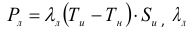 в  РЭС.Нп,  в  целях  защиты  теплочувствит-ых  эл-тов  от  перегрева  устанавл-ют  теплопоглащающие или теплоотражающие экраны.Первые имеют матовую, оксидированную пов-ть черного цвета.Вторые имеют глянцевую пов-ть светлых тонов, зеркальную или полированную. Теплопередача конвекцией происходит в среде воздуха, газа или жидкости, соприкасающейся с нагрет. поверх-ми эл-тов констр-ций РЭС.Процесс теплопередачи конвекцией определ-ся з-ном Ньютона: Рк=αк(Тн-Тс)Sк, αк-коэф-т теплопередачи конвекцией, Тн- темп-ра  нагретого  тела,  Тс-темп-ра  окружающей  среды,Sк-площадь  тепловыделяющей  пов-ти, Рк-мощность тепловыделения с исп-ем конвекции.  73.Обеспечение тепловых режимов РЭС.  Охлаждения РЭС можно подразделить: 1. по способу организации (индивидуальная, групповая); 2. по роду хладагента (воздух, жидкость); 3. по способу движения хладагента (естественное, принудительное); 4. по виду теплового контакта (прижим, резьба); 5. по виду материала теплоотвода (керамика, металл); 6. по способу передачи теплоты в окружающую среду (без промежуточного теплоносителя и с ним).   
74.Способы охлаждения РЭС. 
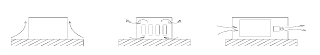 а – естест. воздуш. хлажд-е;  б – естест. вент-ция; с – принуд. вент-ция Естественное  охлаждение.  Достоинство:  простота  реализ-и.  Недостаток:  ограничение  по мощности тепловыделения. Принудительное охлаждение: 1. принудительная вентиляция внутренней зоны устройства воздухом. Она является самой эффективной; 2. наружный обдув поверхности прибора воздухом; 3. перемешивание воздуха внутри герметичного объема. Принудительная  вентиляция  подразделяется:  *  приточная;  *  вытяжная;  *  приточновытяжная. Все эти разновидности принудительной вентиляции основаны на способе теплопередачи конвекцией. 75.Жидкостное охлаждение РЭС. При воздушном принудительном охлаждении мощность рассеяния модуля 1 уровня, построенного  на  основе  ПП,  обычно  не  превышает  20  Вт.  Увеличить  мощность  рассеяния можно, применив циркуляционное жидкостное охлаждение. 1. модуль РЭС; 2. слой теплопроводной пасты; 3. корпус охлаждения; 4. каналы для прокачки охлаждающей жидкости. 5. ПП с ЭРЭ. Мощность тепловыделения модуля с жидкостным охлаждением существенно зависит от скорости прокачки теплоносителя и повышается с ее увеличением.Зависимость мощности тепловыделения от скорости прокачки теплоносителя:перегрев корпуса РЭС относительно окружающей среды. Перегрев выше 40 градусов выбирают крайне редко, в связи с использованием электролитических конденсаторов со сравнительно низкой допустимой температурой нагрева(t < 85 градусов). Для повышения отводимой мощности движение жидкости должно быть турбулентным, при этом тепловой поток увеличивается с увеличением скорости жидкости, однако до определенного предела v <3 метров в секунду. Эксперименты показали, что дальнейшее увеличение скорости существенно не увеличивает отводимую тепловую мощность. 76.Использ-ие кондуктивных теплостоков. Этот способ теплоотвода начал широко использоваться в связи с использованием микросхем, наиболее часто его рекомендуется использовать для герметичных корпусов. На ПП, размещенных  в  этих  корпусах,  применяются  кондуктивные  теплостоки  в  виде  теплопроводных шин. 1. Корпус. 2. ПП. 3. Микросхемы. 4. Шины теплостоков. 5. Тепловые разъемы. Для повышения эффективности теплоотвода корпус 1 рекомендуется выполнять поребренным. Кондуктивные теплостоки выполняют из алюминевых шин, оптимальная толщина которых 0.5 мм. Применение кондуктивных теплостоков при естественном воздушном охлаждении позволяет снизить перегрев элементов в 2-3 раза. В качестве теплостоков при малой мощности тепловых потерь может быть использована и медная фольга ПП. Для уменьшения теплового сопротивления между корпусами микросхем и теплостоков, микросхемы при-клеивают к теплостокам. Дальнейшая передача тепла от теплостоков корпусу может осуществляться через специальные тепловые разъемы. И в зарубежных и в наших разработках применяются в основном конструкции тепловых разъемов с клиновыми зажимами, позволяющими достаточно просто производить смену ячеек. При выполнении модулей на бескорпусной элементной базе, их герметизация может быть выполнена заливкой теплопроводным компаундом. В качестве таких компаундов рекомендуются следующие марки: К-5, ТФК-5, КТЭ-2, КТЭ-4. 77.Жидкостно-испарительные системы охлаждения. В таких системах охлаждение осуществляется за счет циркуляции охлаждающей жидкости через радиаторы и рубашки, образованные в корпусах РЭС. 1. Выброс паров. 2. Бак с испарительной жидкостью. 3. Регулятор подачи охлаждающей жидкости. 4. Радиатор охлаждения. 5. Блоки РЭС. 6. Вентилятор. Принудительно-испарительная  система.  Достоинство  –  высокая  эффективность  охлаждения. Недостаток – высокая стоимость  и сложность в обслуживании. Более простой является система свободно-испарительная,где в  качестве  рабочей  жидкости  используется  жидкость  с  низкой  температурой  кипения (спирт, трансформаторное масло). 78.Тепловые трубки. Испол-ся  для  охлаждения  отдельных теплонагруженных элементов  РЭС, характер-ся простотой конструкции, высокой эффективностью.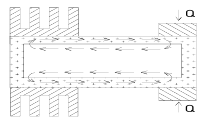 Они имеют герметич., вакуумированный объем и внутренняя поверхность трубки покрыта слоем капилярно-пористого материала. Часть внутреннего объема заполнена насыщенным паром рабочей жидкости (ацетон, спирт, дистиллированная вода и др.). 1. корпус тепловой трубки. 2. Охлажд-й элемент. 3. Радиатор. 4. Капилярно-пористый эл-т. Теплопередача в тепловой трубке происходит за счет поглощения тепла в результате парообразования в нагревающейся части трубки. Нагретый пар конденсируется в охлаждаемой части трубки и отдает тепло стенкам.  79.Термоэлектрические охладители. В их конструкциях используется эффект Пельтъе: при прохождении постоянного тока в цепи с 2 различными материалами, на 1-м контактном спае тепло поглощается, а на 2-м выделяется. Для реализ-и эт способа можно испол-ть и пп-мат-лы. Отбор тепла с горячего спая может осущ-ся различ. способами, рассм. ранее. Конструктивно такие охладители выпол-ся в виде термобатарей, содерж. несколько  спаев. Имеется оптимал. значение тока, когда  наблюд-ся  максим.  понижение  температуры.  Достоинства:  длител.  срок  службы,  бесшумность работы, обратимость процесса охлаждения (поменяв направление тока осуществляется нагрев холодного спая). Недостатки: большая масса, габаритные размеры, необходим источник питания. 80.Охлаждение отдельных теплонагруженных элементов РЭС Наиболее простой и достаточно эффективный способ охлаждения – увеличение теплоотдающей поверхности путем установки теплонагруженных элементов на радиатор. Для системы воздушного охлаждения типы радиаторов: * Пластинчатые * Ребристые * игольчато-штыревые (типа «краб»).  При  наличии  принудительного  охлаждения  наиб  эф-тью  обладают  игольчато-штыревые радиаторы. 81.Источники и пути проникновения влаги Констр-ции РЭС подверг-ся возд-вию влаги в процессе пр-ва,экспл,хран-я. Осн. источники влаги:  +окр.  пространство  +внутр.  среда  гермоблоков  +мат-лы  констр-ций  +технологич. жидкости. Окр. пр-во: max. возможное содержание влаги в воздухе зависит от темп-ры и давления. При снижении темп-ры влажного воздуха ниже ур-ня, соотв-щего max-но возможному содержанию влаги, избыток влаги выпадает в виде росы. Внутр. среда гермоблоков. причины наличия  влаги:  =проникновение  её  через  мк/поры  из  внешн.  среды  =невозм-сть  полной осушки без спец. влагопоглотит-лей, =наличие влаги в мат-лах констр-ций. Мат-лы констр-ций. Особо интересные источники влаги - полимерные мат-лы(стеклотекстолит, гетинакс). Они в процессе пр-ва и хранения поглащают влагу из воздуха, а при нагреве в процессе эксплуатации выделяют её. Технологич. Жидкости -источники влаги и загрязнений, усиливающих действие влаги. 82.Взаимодействие влаги с материалами констр-ций Поглащение влаги обусловлено тем , что нек-ые мат-лы имеют поры, размеры к-ых значит-но превышают размеры молекул воды. С металлами влага вступает в хим. взаимод-ия , вызывающие коррозию, и действие влаги усил-ся при контакте металлов с сильно отличающимися электрохимич. потенциалами, а также в местах сварных швов. Возд-вие влаги на мат-лы и комп-ты может привести к постепен или внезап отказам РЭС. Возможные последствия возд-вия влаги: - измен-е парам-в ЭРЭ (увелич. ёмкости конденсаторов); -снижение пробивного напряжения диэлектриков; - нарушение паяных и сварных швов; -расслоение диэлектриков; -разрушение защитных покрытий. 83.Способы влатозащиты РЭС Ср-ва  защиты  от  влаги:  1)  монолитные  оболочки:  *плёнки    *толстостенные  оболочки (опрессовка    -пропитка  –обволакивание  –заливка)    2)  полые  оболочки:  *неразъёмные *ограниченноразъёмные(  -паяные  –сварные)  *разъёмные  с  прокладками(  -металлич.  -пластмасс. –резиновые). Монолитные оболочки сост-ют единое целое с защищ-ым узлом. Полые – более качеств, т.к. они не имеют контакта с защищаемыми компонентами и в связи с этим исключ-ся тепловой контакт и хим. взаимод-ие оболочки и компонентов. Они более надёжны, но имеют большие габариты и стоимость. 84.Влагозащитные монолитные оболочки. Пленочные монолитные оболочки имеют толщину 0.2…20мкм.Требования к материалам защитных пленок:1) хорошие влагозащитные св-ва;2) возмож-ть работы в широк диапазоне температур,3)  близость  темпер.  коэф-тов  линейного  расширения  пленки  и защищаемого эл-та,  4)эластичность;5)  хорошая  адгезия  к  защищ.  компоненту.  Толстостенные  монолит-ные оболочки могут выполн. ф-цию несущей констр-ции для внешних выводов (ИМС). Тех. способы получения таких оболочек- пропитка, заливка, обволакивание, опрессовка. Материалы для этого - пропиточные лаки, компаунды, прессмат-лы. 85.Покрытия для защиты от коррозии. Для защиты от коррозии несущих корпусных узлов из мет. и сплавов примен. монолитные мет.  Покрытия.  Они  нанос.  гальваническим  способом.  Толщина  эт.  покрытий  -  единицы, десятки микрон. Защитные покрытия для стали дел. многослойными.  Различ. 2 вида покрытий: катодные и анодные.Если электродный потенциал металла покрытия более положит., чем осн-го мет.,то покрытие назыв. катодным, а если наоборот- анодным. Катодные покрытия защищ. осн. металл лишь механически, изолируя его от внешней среды, а анод-ные - и электрохимически защищают. В этом случае продукты разрушения заполняют поры и процесс разрушения замедляется. В конструкторской док-ции на изделие указыв. материал покрытия, его толщина, последов-ть нанесения слоев. Мет. несущие констр-ции защищ.  от  влаги  и  с  помощью  лакокрасочных  покрытий.  Такие  покрытия  вследствие  хим.инертности облад. лучшими антикоррозионными св-вами, чем мет., но мех. прочность и влагостойкость меньше. Перед нанесением таких покрытий обесп-ся грунтовка поверхн-ей для улучшения адгезии (прочность сцепления лакокрасочных покрытий с основными материалами). 86.Защита от влаги элементов и узлов РЭС полыми оболочками. Полые влагозащитные оболочки применяются:1)для защиты компонентов и узлов РЭС; 2) в качестве дополнительной защиты от влаги наземных РЭС на корпусированных элементах; 3) для бортовых РЭС на бескорпусных элементах. Их примен-е позволяет:1) исключить механический  контакт  оболочек  с  защищаемым  изделием;  2)устранить  хим.  воздействие оболочки  с  защищ-м  изделием;  3)  повысить  надежность  влагозащиты;  4)  обеспечить электро-магнитное экранирование  при использовании  металлических  оболочек;  Дост-во: дешевизна. Недост-к: слабая степень защиты эл-тов (внутри). Прим-е: для наземных РЭС, работающих в отапливаемых помещениях. Могут быть также неразъёмные металлополимерные обол-ки. Хар-ся эксплуатац. надёжностью и исп. в кач-ве корпусов некот. разновидностей ИМС. Исп-ся неразъемные металлокерам-е и металлостекл-е оболочки. Дост-ва: высокая надежность. Дорогие. Ограниченно-разъемные  полые  оболочки  –  состав  метал  корпус  с  паяным  или  сварным швом. 
Сварной шов: 1 – корпус; 2 – крышка. 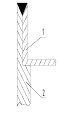 87.Герметизация соединителей Внешние эл. связи гермоблока обеспечиваются с помощью металлостеклянных гермов-водов.  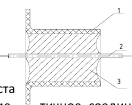 1 – оболочка из ковара;  2 – проводник из ковара;  3 – стеклянный изолятор  Эта конструкция впаивается в посадочные места  корпуса  по  оболочке 1 и после пропайки по контуру получается герме- тичное  соединение.  Низкочастот  соедин-ли ввод-ся в корпус с пом. полимер герметиз-и. 88.Использ-ие герметической прокладки.  Использование прокладок упрощает герметизацию и разгерметизацию блока, что полезно как на этапе производства при регулировке и настройке, так и на этапе эксплуатации и ремонта.  В  качестве  материалоупрочняющих  прокладок  можно  использовать  полимеры(резина, пластмасса) и Ме (медь, Аl, Pb). Ме должны обеспечивать хорошую деформацию.Повторного использования прокладки не терпят. С течением времени, а также при повышении  температуры, влага может  проникать во  внутреннюю  среду  гермоблока,  а  при понижении тем-ры – конденсироваться на компанентах и стенках гермоблока. Это может нарушить работу устройства, и для отбора влаги исп-т влагопоглатители. В наст. время более употребительными являются циониты. 89.Технологичность  конструкции влагозащиты. Трудоёмкость обеспечения влагозащиты для РЭС – 20-40 общей трудоёмкости изготовления  ап-та.  Факторы,  опр-щие  технологичность  влагозащитной  конструкции:  1.  Выбор экономичного фактора защиты для данных условий эксплуатации. 2. Высокий уровень типизации и унификации конструктивного решения. 3. Выбор материалов и технологич. процесса влагозащиты. Если РЭС эксплуатируется в отапливаемых помещениях, то наиболее экономичной является влагозащита компонентов и узлов с помощью полимер. монолит-ных оболочек при отсутствии общей гермитизации устройств. В случае повышения требований  герметичности  компанентов,  интенсификации  теплоотвода,  обеспечение  электромагнитного экранирования целеообразно использовать более дорогие металлостек., мет-керам  оболочки. Если в составе РЭС имеются бескорпус эл-ты (борт рэс),  то изд-е выпол-ся в виде гермоблока. На выбор влагозащитной продукции большое влияние оказывает V пр-ва, для еденичного или мелкосерийного пр-ва выбр-ся методы, не требующие дорогого оборудования и спец. оснащения (обволакивание, заливка, пропитка). При массовом пр-ве рекомендуется исп-ть высокопроизв-ые методы(опрессовка полимерами). 90.Компановка РЭС.Цели компановки. Для ускорения разработки РЭС, обеспечения надёжности разрабатывают компоновочные эскизы(чертежи) и опр-т численные значения компановочных хар-к. Компановка – это размещение эл-ов РЭС в простр-ве или  на плоскости. Задачи компановки: выбор форм, основных геометрич. размеров, расположение в пр-ве эл-ов,  ориентировочное  определение  массы  и  распол-я  в  простр-ве  состав  эл-тов  изд-я. Имея компановочный эскиз изделия и схему электрич принципиальную, можно до разработки рабочих и чертежей и изготовления макета оценить возможный хар-р и уровень паразитных связей, оценить тепловые режимы изделия и др. 91.Способы выполнения компановочных работ. Виды  компановок:  1.  Аналитическая  (оперируют  численными  значениями  различных компановочных хар-к, размеров, объёмов, массой. По известным комп-ным хар-кам эл-ов выч-т комп-ные хар-ки изделия в целом.) 2. Номографическая (исп-т спец разработанные номограммы, упрощающие вычисления). 1 и 2 выполн-ся по перечням эл-ов принципиальных схем. 3. Аппликационная (позволяет получить наглядный компановочный эскиз, эл-ты выполн-ся в виде аппликации и размещаются на заданной плоскости или в объёме). 4. Модельная (исп-т упрощённые модели полупроводниковых приборов, выполненные из бумаги, картона, размещаемые на плоскости и объёме). 5. Графичекая (исп-ся упрощённые способы изображения эл-ов). 6. С исп-ем ЭВМ (наиболее перспективная, на экране делается дело). 7. Натурная (используются реальные компоненты изделия). 92.Факторы, определяющие эффективность деятельности оператора. Удобное раб. место и удобный инструмент увеличивают ПТ, если наблюдается обратное, то увеличивается утомляемость, число возможных ошибок. Установление взаимосвязи парров  человека  и  машины  занимается  эргономика  и  ее  раздел  "Инженерная  психология". Осн. факторы, определяющие эффективность деят-сти оператора: а) Общие факторы:=окр. среда, =компоновка раб. места, = личные качества оператора,  б) факторы, опр-щие время считывания  информации:=тип  индикации.  =кол-во  индикаторов,  =размещение  индикаторов  в) факторы, опред распознавание: =читаемость знаков, =световые х-ки (освещенность, яркость), =цвет. тон и цвет. контрасты  г) факторы, опр-щие время оценки информации:=Vотображения, =динамика смены информации д) факторы, опр-щие время работы: =число органов управления, =тип органов управления и удобство их размещения,=совмест-ть двиг операций. 93.Эргономические пок-ли кач-ва конструкции. Их 4:ГИГИЕНИЧЕСКИЕ–освещенность, –t0, –вентилируемость, –шум. АНТРОПОМЕТРИЧЕСКИЕ (соотв-е конструкции изделия размерам и форме тела ч-ка и его частей, с пом кот-х осущ-ся управление ФИЗИОЛОГИЧЕСКИЕ и психофизиол (соотв-е констр-ции  изделия  силовым,  скоростным,  зрительным  возможностям  ч-ка) ПСИХОЛОГИЧЕСКИЕ (соотв-е конструкции изд-я возм-тям восприятия и перераб-ки инфо, закрепл и вновь формируемым навыкам ч-ка).Вопросами реализации треб-й эргономики худ. средствами заним. такая отрасль науки, как дизайн или технич. эстетика. 94.Принципы организации и компоновки раб. места. Надежность работы операторов зависит от оптимальных значений гигиенич. параметров окр. среды. Они м.б. комфортными, некомфортными, невыносимыми. Между комф. и некомф.  усл-ми сущ-т психологич. граница, а между некомф. и невыносимыми-физиологич..Замечания  по  цветовому  оформлению  приборов:с  пом-ю    зрения  ч-к  получает  от  80 до90% всей инфо. Цвет ассоцир. у ч-ка с понятием тепла и холода, проближения и отдоления, легкости и тяжести. Для формир-я э ткач-в испол-ся цвет круг.  Наибольшей разреш. спос-ю по цвету отлич. след. комбинации цветов: синий на белом, черный на желтом, зеленый на белом, черный на белом, зеленый на красном, красный на желтом. Реакция глаз хар-ся полем зрения, остротой, аккомодацией. Органы управления  и 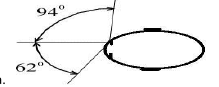 индикации д. рассполаг-ся в поле зрения обоих глаз ч-ка.   Есть документ «Санитарные правила и нормы»(требов-ия к помещениям, к микроклимоту, к шуму и вибрации) 95.Оформление лицевых панелей приборов Компановку лицевой панели надо начинать с анализа работы оператора с прибором. Раб операции надо распределить м/д правой и левой рукой оператора. Для правой выделить органы управления, связанные с наиболее ответственными и точными операциями. Кол-во  и  траектории  раб.  движений  д.б.  сокращены  до  минимума.  При  размещении внеш.  установочных  эл-тов  надо  выполнять  общие  правила:  Органы  индикации,  Органы управления,  Органы  подключения.  Наружные  размеры  конструкции,  а  также  расстояния м/д установочными изделиями приборов (кнопками, ручками) д. обеспечивать удобство осущ-ния переключений и настройки. Размещение органов упр-ния и индикации должно производиться по след. признакам: 1. по функциям, 2 по важности, 3. по удобству пользования, 4. по последовательности пользования 5. по частоте пользования.  При установке органов упр-ния в паре с индикатором надо управляющее устр-во располагать так, чтобы руки оператора не заслоняли индикатор. Лицевые панели (напр., измерит приборов)  окрашивают  обычно  синтетич.  эмалями  разл.  цветов  и  наиб.  употребительны след.  цвета:  светло  бежевый,дымчатый,серый,серо-голубой.  Для  внеш.  установочных  эл-тов  реком-ся цвета:сер,черн,бежев. Надписи и символы на перед. панелях и внеш  устр-вах выполняют: черным, белым, красным, желтым, зеленым. Огранич-е: не более 5 цветов в 1 приборе. Надписи должны состоять из терминов, утвержденных соотв-щими ГОСТами.